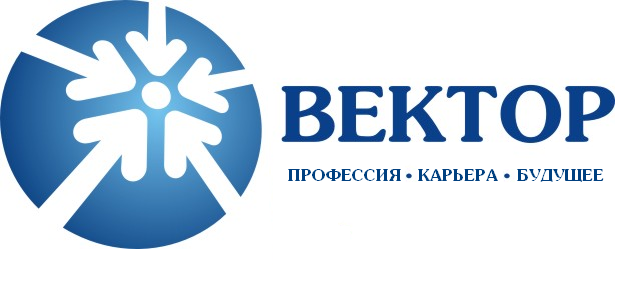 Список экскурсий на 2018 годООО «СиДжей  Равиолло Рус»  Пищевое производство (автобус)м. Ленинский пр., Петергофское ш., 73ООО «Кока-Кола ЭйчБиСи Евразия»   Пищевое производство   м. «Московская», Пулковское ш., 50ОАО Петрохолод (благотворительные экскурсии) Пищевое производством. Лесная, Полюстровский пр., д 87ООО «Группа компаний «Дарница» Пищевое производством. пр. Ветеранов, ул. Маршала Тухачевского, 24ВимБильДанн «Балтийское молоко» Пищевое производством. Проспект ПросвещенияВерхний 6-й пер., 1Общественного питания быстрого обслуживания «Макдональдс»  Ресторанм. Адмиралтейская, Большая Морская д.11/6ОАО «Каравай» Пищевое производством. Площадь Александра Невского, ул. Херсонская, д. 22 ОАО «ГОЗ Обуховский завод» Сталелитейное производством. Пролетарское,  пр. Обуховской обороны, 12ОАО «Климов» Авиационное и аэродромное оборудованием. Пионерское, ул. Академика Харитона, 8ОАО «Октябрьский электровагоноремонтный завод » (ОАО "ОЭВРЗ") м. Ломоносовская,  ул. Седова, 45 (вход со Светлановского, калитка с домофоном)ОАО «Средне-невский судостроительный завод» п. Понтонный, ул. Заводская, 10Холдинг «Ленполиграфмаш» Машиностроительный завод - наб. реки Карповки, д. 5;- ул. Оптиков, д. 22ОАО «ТГК-1» Топливно-энергетическая компания- Правобережная ТЭЦ: -Октябрьская наб., 108;- Южная ТЭЦ: Софийская ул., 96.ОАО «Радиоприбор» Электронные приборы и компонентым. Электросила, ул. Коли Томчака, д. 32АО «Пролетарский завод» Машиностроительное предприятием. Ломоносовская,  ул. Дудко, 3ОАО «Кировский завод» Машиностроительный заводм. Кировский завод, пр. Стачек д.47«Концерн МПО-Гидроприбор»Разработчиков вооружения для Военно-морского флотам. Выборгская Б. Сампсониевский пр., д. 24 ООО «Комбинат Химико Пищевой Ароматики» м. Ладожская, ул. Партизанская, д. 11Предприятие ОАО НПК «Северная Заря» Радиотехника, Контрольно-измерительные приборым. Выборгская Кантемировская ул., 7ЗАО «Аист» Бытовая химия оптомм. Московские ворота Лиговский пр., дом. 281ОАО «Красная нить» Нитки, пряжам. Выборгская,ул. Гельсингфорсская, 3ОАО «ЛОМО» Производство оптических приборов м. Выборгскаяул. Чугунная, д. 20ОАО "Концерн «Морское подводное оружие Гидроприбор» Оружие и средства самозащиты м. ВыборгскаяБ. Сампсониевский пр., д. 24ПАО «НПО Завод «Волна» Радиотехника, Электронные приборы и компонентым. Нарвская ул. Маршала Говорова, д. 29Императорский фарфоровый завод (благотворительные экскурсии)м. Ломоносовская, пр. Обуховской обороны, д.151.ПАО «Техприбор» Авиационное и аэродромное оборудованием. ЭлекстосилаВаршавская улица, 5АООО «Балтийский завод судостроения»м. Василеостровская, Косая линия, 16к2АО «Адмиралтейские верфи»м. Нарвская наб. реки Фонтанки, 203ОАО «Звезда» Машиностроительный заводм. Фрунзенская, Лиговский пр. д.281ООО « Техлен» Оборудование для хлебопекарни м. Выборгская, Пирогофская наб. 17АО «ВЕРТЕКС» Фармацевтическая компания- производственный комплекс в ОЭЗ Новоорловская, Приморский район;- лаборатория Службы разработки;
- лаборатория Отдела контроля качестваООО «Ниссан Мэнуфэкчуринг Рус»  м. Комендантский проспект, Комендантский проспект, 140Компания «Тойота Мотор Корпорэйшн»поселок Шушары, Софийская улица, 115ООО «Воздушные Ворота Северной столицы» аэропорт (благотворительные экскурсии)м. Московское, Пулковское Шоссе, 41И ГУП «Петербургский метрополитен»  (покупка входного билета)м. Василеостровская, ул. Одоевского, 29ГУП «Ленсвет» на базе АТЭМКм. «Бухарестская», ул. Салова, 63ГУП «Пассажиравтотранс», (с посещением автобусного парка) разные площадкиГУП «Горэлектротранс»- трамвайный парк;- троллейбусный парк;- музей ГЭТ по адресу ст. м. «Василеостровская», Средний проспект В.О., д.77ГУП «Топливно-энергетический комплекс Санкт-Петербурга»м. Чёрная речка,ул.  Белоостровская 6, (разные площадки)ФГУП «Водоканал»м. Чернышевская, Кавалергардская ул., д.42СПб ГКУ «Городской центр управления парковками Санкт-Петербурга»м. Площадь Восстания,  ул. Дегтярный пер. 11БСПб ГКУ «Центр комплексного благоустройства»м. Бухарестская, ул. Седова, д. 14ФГКУ «2 отряд ФПС по Спбм. Рыбацкое, ул. Караваевская, 46УФПС СПб и ЛО – филиала ФГУП «Почта России»м. Адмиралтейская, Большая Морская улица, 58«Октябрьский центр метрологии -                                                                  структурное подразделение Октябрьской железной дороги - филиала ОАО «РЖД»              м. Московская ул. Предпортовая, д. 1аМалая октябрьская детская железная дорога- северная траса, ст. м. «Озерки», Озерковский пр., д. 4;- ж.д. Купчино, ст. м. «Купчино»Кинокомплекс «Всемирных Русских Студий»м. Пионерская, ул. Генерала Хрулёва, 9, литера А.ОАО киностудия «Ленфильм»м. Горьковская, Каменноостровский проспект, 10ЦНИИ РТКм. Пионерская, Тихорецкий пр., д. 21Научно-исследовательский институт «Вектор» только студентов профильных учебных заведенийЮношеский клуб космонавтики им. Г.С. Титова м. Гостиный двор,  Невский просп., 39                  Информационный центр по атомной энергиивыезжают на площадкиТипография Эй Пи Трэйд м. Горьковская, ул. Чапаева 25(студия 25)СПб ГКУ «Центральный государственный архив литературы и искусства Санкт-Петербурга»м. Чернышевского Шпалерная ул.,34Культурный центр ГУ МВД Россиим. пл. Восстания, ул. Полтавская 12Музей-архив  Д.И. Менделеева Музейного комплекса СПбГУм. Адмиралтейская, Университетская наб.7Военно-медицинский музейм.Звенигородская, Лазаретный переулок, дом 2.Музей логистиким. Василеостровская, Кожевенная лин., 30Центральный музей железнодорожного транспорта Российской Федерациим. Садовая, ул. Садовая, 50Библиотеки Охта-LABм. Новочеркасская, пр. Энергетиков, 30 к 5Библиотека «Книга во времени» м. Площадь Мужества, пр. Пархоменко, 18СПб ГБУК «Государственная библиотека для слепых и слабовидящих» м. Петроградская, ул. Шамшева, д.8Центральная районная библиотека им. Н.В. Гоголя м. Новочеркасская, Среднеохтинский проспект, 8ФГБУ «Президентская библиотека им. Б.Н. Ельцина»м. Адмиралтейская, Сенатская площадь, 3Санкт-Петербургский Государственный университетм. АдмиралтейскаяУниверситетская набережная, 7-9ФГБОУ ВПО «СПб ГАСУ»                               м. «Технологический институт», 2-я Красноармейская ул., д. 4Средние специальные учебные                 заведения Санкт-Петербурга  (отдельный список)№СРЕДНИЕ СПЕЦИАЛЬНЫЕ УЧЕБНЫЕ ЗАВЕДЕНИЯСПб ГБПОУ «Реставрационно-художественный колледж»СПб ГБПОУ «Промышленно-технологический колледж»СПб ГБПОУ «Экономический колледж»СПб ГБПОУ «Многофункциональный региональный центр прикладных квалификаций «Техникум энергомашиностроения и металлообработки»СПб ГБПОУ «Колледж водных ресурсов»СПб ГБПОУ «Техникум «Приморский»СПб ГБПОУ «Автодорожный колледж»СПб ГБПОУ «Садово-архитектурный колледж»СПб ГБПОУ «Колледж кулинарного мастерства»СПб ГБПОУ «Колледж сервиса и индустриальных технологий»СПб ГБПОУ «Колледж «ПетростройСервис»СПб ГБПОУ «Колледж «Красносельский»СПб ГБПОУ «Колледж судостроения и прикладных технологий»СПб ГБПОУ «Охтинский колледж»СПб ГБПОУ «Радиотехнический колледж»СПб ГБПОУ «Электромеханический техникум железнодорожного транспорта им. А.С. Суханова »СПб ГБПОУ «Электромашиностроительный колледж»СПБ ГБПОУ «Колледж «Звёздный»СПб ГБПОУ «Колледж пищевых технологий»СПб ГБПОУ «Колледж Петербургской моды»СПб ГБПОУ «Индустриально-судостроительный лицей»СПб ГБПОУ «Оптико-механический лицей»СПБ ГБПОУ «Колледж отраслевых технологий «Краснодеревец»СПБ ГБПОУ «Невский колледж имени А.Г. Неболсина»СПБ ГБПОУ «Автомеханический колледж»СПБ ГБПОУ «Колледж метрополитена»СПБ ГБПОУ «Петродворцовый колледж»СПБ ГБПОУ «Колледж электроники и приборостроения»СПБ ГБПОУ «Техникум «Автосервис» (Многофункциональный центр прикладных квалификаций)СПБ ГБПОУ «Морской технический колледж»СПБ ГБПОУ «Педагогический колледж №4»СПБ ГБПОУ «Издательско-полиграфический техникум»СПБ ГБПОУ «Промышленно-экономический колледж»СПБ ГБПОУ «Техникум отраслевых технологий, финансов и права»СПб ГБПОУ «Колледж «Императорский Александровский лицей»СПБ ГБПОУ «Медицинский техникум №9»СПБ ГБПОУ «Российский колледж традиционной культуры»СПБ ГБПОУ «Академия индустрии красоты «ЛОКОН»СПБ ГБПОУ «Автотранспортный и электромеханический колледж»СПБ ГБПОУ «Петровский колледж»СПБ ГБПОУ «Акушерский колледж»СПБ ГБПОУ «Колледж информационных технологий»СПБ ГБПОУ «Техникум библиотечных и информационных технологий»СПБ ГБПОУ «Технический колледж управления и коммерции»СПБ ГБПОУ «Архитектурно-строительный колледж»СПБ ГБПОУ «Колледж строительной индустрии и городского хозяйства»СПБ ГБПОУ «Рыбопромышленный колледж»СПБ ГБПОУ «Технический колледж»СПБ ГБПОУ «Колледж метрополитена»СПБ ГБПОУ «Медицинский техникум №2»СПБ ГБПОУ «Невский машиностроительный техникум»СПБ ГБПОУ «Колледж туризма и гостиничного сервиса»СПБ ГБПОУ «Политехнический колледж городского хозяйства»СПБ ГБПОУ «Ленинградский областной колледж культуры и искусства»СПБ ГБПОУ «Ленинградский машиностроительный техникум имени                    Ж.Я. Котина»СПБ ГБПОУ «Педагогический колледж №1 им. Н.А. Некрасова»СПБ ГБПОУ «Педагогический колледж №8»СПБ ГБПОУ «Колледж «Высшая банковская школа»СПБ ГБПОУ «Художественно-профессиональный лицей»СПб ГБОУ НПО «Профессиональный реабилитационный лицей»СПБ ГБПОУ «Ижорский политехнический лицей»СПБ ГБПОУ «Издательско-полиграфический техникум»Колледж геодезии и картографии (факультет среднего профессионального образования ФГБОУ ВО «Санкт-Петербургский горный университет»)Университетский политехнический колледж федерального государственного автономного образовательного учреждения высшего образования                                 «Санкт-Петербургский политехнический университет Петра Великого»ФГБПОУ «Санкт-Петербургский медико-технический колледж Федерального медико-биологического агентства»